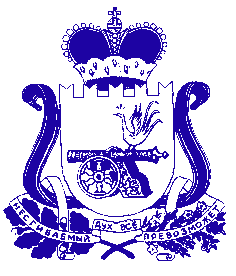 СОВЕТ ДЕПУТАТОВ ЛОИНСКОГО СЕЛЬСКОГО ПОСЕЛЕНИЯСМОЛЕНСКОГО РАЙОНА  СМОЛЕНСКОЙ ОБЛАСТИРЕШЕНИЕот 16.07. 2020 года                                                                        № 22Об освобождении Гороховой О.Е.,от обязанностей члена избирательной
комиссии муниципального образованияЛоинского     сельского          поселенияСмоленского     района       Смоленской области  с  правом  решающего  голоса   В соответствии с пунктом «а» пункта 6 статьи 29 Федерального закона от 12.06.2002 года № 67-ФЗ « Об основных гарантиях избирательных прав и права на участие в референдуме граждан Российской Федерации» на основании личного заявления Гороховой Ольги Ефимовны, Совет депутатов Лоинского сельского поселения Смоленского района Смоленской областиРЕШИЛ:1.Освободить Горохову Ольгу Ефимовну выдвинутую собранием избирателей д. Лоино, Смоленского района от обязанностей члена избирательной комиссии муниципального образования Лоинского сельского поселения Смоленского района Смоленской области с правом решающего голоса.2. Настоящее решение подлежит обнародованию путем размещения  в информационно- телекоммуникационной сети «Интернет» на официальном сайте Администрации Лоинского сельского поселения Смоленского района Смоленской области http://loino.smol-ray.ruГлава муниципального образованияЛоинского сельского поселенияСмоленского района Смоленской области                                          Н.С.Лапеченков